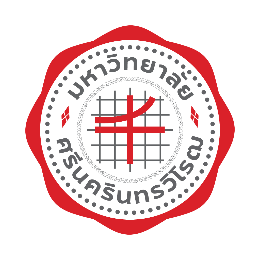 โครงการ xxxxxxxxxxxxxxxxxxxxxxxxxวันxxxxที่ xx xxxx xxxx 	ณ xxxxxxxxxxxxxxxxxxxxxxxxxxxxxxxxxxxxxx....................................................................................................ชื่อโครงการ 	 xxxxxxxxxxxxxxxxxxxxxxxxxยุทธศาสตร์ที่ x	xxxxxxxxxxxxxxxxxxxxxxxxxประเด็นที่ x	xxxxxxxxxxxxxxxxxxxxxxxxxรหัสงบประมาณ xxxxxxxxx โครงการ xxxxxxxxxxxxxxxxxxxxxxxxx สถานภาพโครงการ	 โครงการใหม่	  โครงการต่อเนื่องประเภทโครงการ		 โครงการตามแผนงบประมาณ  โครงการบริการวิชาการหน่วยงานผู้จัดโครงการ		xxxxxxxxxxxxxxxxxxxอาจารย์ผู้รับผิดชอบโครงการ	xxxxxxxxxxxxxxxxxxxตำแหน่ง xxxxxxxxxxxxxxxxxxxเจ้าหน้าที่ผู้รับผิดชอบโครงการ	xxxxxxxxxxxxxxxxxxxตำแหน่ง xxxxxxxxxxxxxxxxxxxหลักการและเหตุผลxxxxxxxxxxxxxxxxxxxxxxxxxxxxxxxxxxxxxxxxxxxxxxxxxxxxxxxxxxxxxxxxxxxxxxxxxxxxxxxxxxxxxxxxxxxxxxxxxxxxxxxxxxxxxxxxxxxxxxxxxxxxxxxxxxxxxxxxxxxxxxxxxxxxxxxxxxxxxxxxxxxxxxxxxxxxxxxxxxxxxxxxxxxxxxxxxxxxxxxxxxxxxxxxxxxxxxxxxxxxxxxxxxxxxxxxxxxxxxxxxxxxxxxxxxxxxxxxxxxxxxxxxxxxxxxxxxxxxxxxxxxxxxxxxxxxxxxxxxxxxxxxxxxxxxxxxxxxxxxxxxxxxxxxxxxxxxxxxxxxxxxxxxxxxxxxxxxxxxxxxxxxxxxxxxxxxxxxxxxxxxxxxxxxxxxxxxxxxxxxxxxxxxxxxxxxxxxxวัตถุประสงค์เพื่อxxxxxxxxxxxxxxxxxxxxxxxxxxxxxxxxxxxxxxเพื่อxxxxxxxxxxxxxxxxxxxxxxxxxxxxxxxxxxxxxxจำนวนผู้เข้าร่วมโครงการxxxxxxxxxxxxxxxxxxxxxxxxxxxxxxxxxxxxxx			จำนวน	  xx คนxxxxxxxxxxxxxxxxxxxxxxxxxxxxxxxxxxxxxx			จำนวน	  xx คน							   จำนวนทั้งสิ้น    xx คนวัน เวลาและสถานที่วันxxxxที่ xx xxxx xxxx 	  สถานที่: xxxxxxxxxxxxxxxxxxxxxxxxxxxxxxxxxxxxxxกระบวนการดำเนินการโครงการงบประมาณโครงการค่าใช้จ่ายในการดำเนินการเบิกจ่ายจากงบประมาณรายจ่ายจากเงินรายได้ของคณะเศรษฐศาสตร์ ประจำปีงบประมาณ พ.ศ. 256x แผนงาน xxxxxxxxxxxxxxxxxxxxxxxxxxxxxxxxxxxxxx ผลผลิต ผู้สำเร็จการศึกษาด้านสังคมศาสตร์ งบเงินอุดหนุน โครงการ xxxxxxxxxxxxxxxxxxxxxxxxxxxxx เป็นเงินทั้งสิ้น xxxx.xx บาท (xxxxxxxxxxxxxxxxxxxxxxxxxxxxxxxxxxxxxx) ดังรายการต่อไปนี้รายจ่าย** ขออนุมัติถัวเฉลี่ยค่าใช้จ่ายทุกรายการประโยชน์ที่คาดว่าจะได้รับจากการจัดโครงการผลผลิต (Output) xxxxxxxxxxxxxxxxxxxxxxxxxxxxxxxxxxxxxxผลลัพธ์ (Outcome)xxxxxxxxxxxxxxxxxxxxxxxxxxxxxxxxxxxxxxตัวชี้วัดความสำเร็จของโครงการ (Key Performance Index: KPI)กำหนดการโครงการ xxxxxxxxxxxxxxxxxxxxxxxxxวันxxxxที่ xx xxxx xxxx 	ณ xxxxxxxxxxxxxxxxxxxxxxxxxxxxxxxxxxxxxx....................................................................................หมายเหตุ กำหนดการอาจเปลี่ยนแปลงได้ตามความเหมาะสมขั้นตอนและกระบวนการระยะเวลา1. ขั้นตอนการวางแผน (P : Plan)    - วางแผนและกำหนดกรอบการดำเนินงานxxxx 25672. ขั้นตอนการสื่อสาร / ดำเนินการตามแผน (D : Do)     - ดำเนินโครงการตามแผนงานxxxx 25673. ขั้นตอนการติดตาม / รายงานผล ตามแผนฯ (C : Check)     - สรุปผลการดำเนินโครงการ     - จัดทำสรุปรายงานผลการดำเนินโครงการxxxx 25674. ขั้นตอนการดำเนินการต่อให้เหมาะสม (A : Act)     - รายงานผลสรุปการดำเนินโครงการเข้าที่ประชุมสำนักงานคณบดีคณะเศรษฐศาสตร์ เพื่อวิเคราะห์และพัฒนาการจัดทำโครงการในปีการศึกษาต่อไปxxxx 2567ที่รายการราคา(บาท)จำนวนหน่วยเป็นเงิน(บาท)ที่รายการราคา(บาท)จำนวนหน่วยเป็นเงิน(บาท)ค่าตอบแทนค่าตอบแทน1xxxxxxxxxxxxxxxxxxxxxxxxxxxxxxxxxxxxxxxxxx.xxxxxxxxxx.xxค่าใช้สอยค่าใช้สอย1xxxxxxxxxxxxxxxxxxxxxxxxxxxxxxxxxxxxxxxxxx.xxxxxxxxxx.xxค่าวัสดุค่าวัสดุ1xxxxxxxxxxxxxxxxxxxxxxxxxxxxxxxxxxxxxxxxxx.xxxxxxxxxx.xx(xxxxxxxxxxxxxxxxxxxxxxxxxxxxxxxxxxxxxx)(xxxxxxxxxxxxxxxxxxxxxxxxxxxxxxxxxxxxxx)xxxx.xxที่ตัวชี้วัดเป้าหมาย1แบบประเมินความพึงพอใจของผู้เข้าร่วมโครงการผลการประเมินความพึงพอใจของผู้เข้าร่วมโครงการโดยเฉลี่ยไม่น้อยกว่า 4.50xx.xx-xx.xx น.xxxxxxxxxxxxxxxxxxxxxxxxxxxxxxxxxxxxxxxx.xx-xx.xx น.xxxxxxxxxxxxxxxxxxxxxxxxxxxxxxxxxxxxxxxx.xx-xx.xx น.xxxxxxxxxxxxxxxxxxxxxxxxxxxxxxxxxxxxxxxx.xx-xx.xx น.xxxxxxxxxxxxxxxxxxxxxxxxxxxxxxxxxxxxxxxx.xx-xx.xx น.xxxxxxxxxxxxxxxxxxxxxxxxxxxxxxxxxxxxxxxx.xx-xx.xx น.xxxxxxxxxxxxxxxxxxxxxxxxxxxxxxxxxxxxxxxx.xx น.สิ้นสุดกิจกรรม